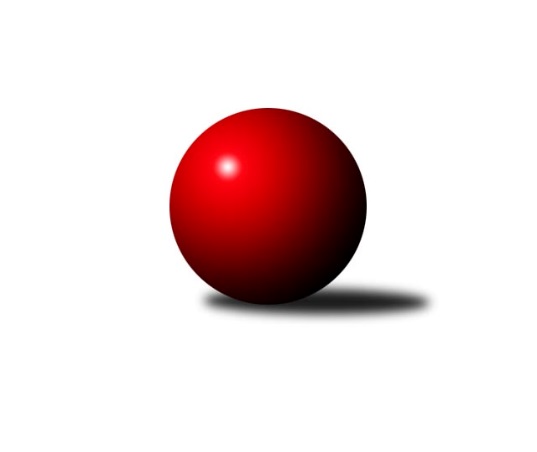 Č.12Ročník 2017/2018	25.1.2018Nejlepšího výkonu v tomto kole: 1616 dosáhlo družstvo: TJ Nový Jičín ˝A˝Meziokresní přebor - Nový Jičín, Přerov, Vsetín 2017/2018Výsledky 12. kolaSouhrnný přehled výsledků:TJ Frenštát p.R.˝A˝	- TJ Nový Jičín˝D˝	3:3	1548:1566	4.0:4.0	22.1.TJ Nový Jičín˝C˝	- TJ Spartak Bílovec˝B˝	3:3	1563:1576	3.0:5.0	24.1.TJ Nový Jičín ˝A˝	- TJ Nový Jičín˝B˝	6:0	1616:1444	7.5:0.5	25.1.Tabulka družstev:	1.	TJ Spartak Bílovec˝B˝	12	10	1	1	50.0 : 22.0 	56.5 : 39.5 	 1592	21	2.	TJ Nový Jičín ˝A˝	10	7	0	3	41.0 : 19.0 	48.5 : 31.5 	 1588	14	3.	TJ Nový Jičín˝C˝	11	5	3	3	37.0 : 29.0 	47.5 : 40.5 	 1516	13	4.	TJ Nový Jičín˝D˝	10	4	2	4	28.0 : 32.0 	39.0 : 41.0 	 1533	10	5.	TJ Frenštát p.R.˝A˝	11	3	2	6	27.0 : 39.0 	37.5 : 50.5 	 1548	8	6.	Kelč˝B˝	10	3	1	6	26.0 : 34.0 	40.0 : 40.0 	 1561	7	7.	TJ Nový Jičín˝B˝	10	0	1	9	13.0 : 47.0 	27.0 : 53.0 	 1507	1Podrobné výsledky kola:	 TJ Frenštát p.R.˝A˝	1548	3:3	1566	TJ Nový Jičín˝D˝	Zdeněk Bordovský	 	 166 	 177 		343 	 0:2 	 385 	 	183 	 202		Nikolas Chovanec	Tomáš Binek	 	 180 	 224 		404 	 1:1 	 401 	 	191 	 210		Ivana Volná	Miroslav Makový	 	 199 	 198 		397 	 2:0 	 383 	 	189 	 194		Libor Jurečka	Milan Kučera	 	 215 	 189 		404 	 1:1 	 397 	 	202 	 195		Martin Pavičrozhodčí: Nejlepšího výkonu v tomto utkání: 404 kuželek dosáhli: Tomáš Binek, Milan Kučera	 TJ Nový Jičín˝C˝	1563	3:3	1576	TJ Spartak Bílovec˝B˝	Eva Telčerová	 	 173 	 213 		386 	 0:2 	 415 	 	201 	 214		Michal Kudela	Jana Hrňová	 	 198 	 220 		418 	 1:1 	 416 	 	222 	 194		Přemysl Horák	Šárka Pavlištíková	 	 183 	 181 		364 	 1:1 	 360 	 	174 	 186		Miloš Šrot	Petr Hrňa	 	 190 	 205 		395 	 1:1 	 385 	 	225 	 160		Jaroslav Černýrozhodčí: Nejlepší výkon utkání: 418 - Jana Hrňová	 TJ Nový Jičín ˝A˝	1616	6:0	1444	TJ Nový Jičín˝B˝	Ján Pelikán	 	 189 	 197 		386 	 1.5:0.5 	 383 	 	189 	 194		Martin D´agnolo	Jiří Petr	 	 206 	 198 		404 	 2:0 	 372 	 	176 	 196		Miroslav Bár	Jan Pospěch	 	 201 	 230 		431 	 2:0 	 373 	 	181 	 192		Petr Tichánek	Radek Škarka	 	 182 	 213 		395 	 2:0 	 316 	 	158 	 158		Jiří Plešekrozhodčí: Nejlepší výkon utkání: 431 - Jan PospěchPořadí jednotlivců:	jméno hráče	družstvo	celkem	plné	dorážka	chyby	poměr kuž.	Maximum	1.	Michal Kudela 	TJ Spartak Bílovec˝B˝	420.19	294.2	126.0	6.9	4/4	(449)	2.	Jiří Janošek 	Kelč˝B˝	418.90	281.3	137.7	4.5	3/3	(441)	3.	Milan Kučera 	TJ Frenštát p.R.˝A˝	411.50	287.1	124.4	5.0	4/4	(445)	4.	Jana Hrňová 	TJ Nový Jičín˝C˝	408.75	282.3	126.4	5.1	4/4	(440)	5.	Petr Hrňa 	TJ Nový Jičín˝C˝	407.55	282.1	125.4	5.0	3/4	(428)	6.	Radek Škarka 	TJ Nový Jičín ˝A˝	405.30	277.5	127.8	7.6	4/4	(438)	7.	Radek Chovanec 	TJ Nový Jičín ˝A˝	403.75	283.6	120.1	8.5	4/4	(424)	8.	Ivana Volná 	TJ Nový Jičín˝D˝	400.17	280.5	119.7	9.3	4/4	(429)	9.	Tomáš Binek 	TJ Frenštát p.R.˝A˝	399.17	285.5	113.7	8.6	4/4	(411)	10.	Přemysl Horák 	TJ Spartak Bílovec˝B˝	393.56	280.2	113.4	6.4	4/4	(419)	11.	Jiří Petr 	TJ Nový Jičín ˝A˝	392.83	271.0	121.8	6.8	3/4	(417)	12.	Jan Mlčák 	Kelč˝B˝	391.50	275.8	115.7	9.2	3/3	(413)	13.	Ota Beňo 	TJ Spartak Bílovec˝B˝	388.40	278.8	109.6	9.4	4/4	(433)	14.	Marie Pavelková 	Kelč˝B˝	387.67	274.4	113.2	7.3	3/3	(424)	15.	Martin Pavič 	TJ Nový Jičín˝D˝	385.71	269.4	116.4	9.0	4/4	(409)	16.	Zdeněk Chvatík 	Kelč˝B˝	383.00	273.5	109.5	10.8	3/3	(406)	17.	Jan Schwarzer 	TJ Nový Jičín˝B˝	383.00	273.5	109.5	11.0	2/3	(413)	18.	Ján Pelikán 	TJ Nový Jičín ˝A˝	381.61	269.0	112.6	8.6	3/4	(424)	19.	Miroslav Makový 	TJ Frenštát p.R.˝A˝	381.00	277.8	103.2	12.4	4/4	(409)	20.	Jiří Plešek 	TJ Nový Jičín˝B˝	380.06	268.8	111.3	8.6	2/3	(411)	21.	Nikolas Chovanec 	TJ Nový Jičín˝D˝	379.46	270.8	108.6	12.3	4/4	(405)	22.	Šárka Pavlištíková 	TJ Nový Jičín˝C˝	377.94	262.7	115.3	12.0	3/4	(407)	23.	Martin Jarábek 	Kelč˝B˝	377.13	262.6	114.5	8.6	2/3	(398)	24.	Miroslav Bár 	TJ Nový Jičín˝B˝	376.44	265.4	111.1	10.9	3/3	(420)	25.	Petr Tichánek 	TJ Nový Jičín˝B˝	375.67	260.7	115.0	10.8	3/3	(403)	26.	Miloš Šrot 	TJ Spartak Bílovec˝B˝	374.73	261.0	113.7	11.6	3/4	(424)	27.	Martin D´agnolo 	TJ Nový Jičín˝B˝	374.67	264.7	109.9	7.8	3/3	(405)	28.	Pavel Hedvíček 	TJ Frenštát p.R.˝A˝	364.33	258.3	106.0	11.3	3/4	(369)	29.	Radomír Koleček 	Kelč˝B˝	364.00	263.5	100.5	12.5	2/3	(379)	30.	Eva Telčerová 	TJ Nový Jičín˝C˝	360.21	255.0	105.2	11.3	4/4	(398)	31.	Josef Tatay 	TJ Nový Jičín˝D˝	357.87	256.9	101.0	12.1	3/4	(381)	32.	Stanislav Pitrun 	Kelč˝B˝	356.00	270.5	85.5	17.0	2/3	(358)	33.	Zdeněk Bordovský 	TJ Frenštát p.R.˝A˝	354.61	261.1	93.6	15.2	3/4	(388)	34.	Jana Hájková 	TJ Nový Jičín˝C˝	327.00	239.3	87.7	17.7	3/4	(360)		Jan Pospěch 	TJ Nový Jičín ˝A˝	423.30	281.2	142.1	4.7	2/4	(444)		Rostislav Klazar 	TJ Spartak Bílovec˝B˝	423.00	302.0	121.0	11.5	2/4	(431)		Libor Jurečka 	TJ Nový Jičín˝D˝	400.50	280.0	120.5	8.5	2/4	(418)		Josef Chvatík 	Kelč˝B˝	396.00	283.0	113.0	11.0	1/3	(396)		Marcel Pavič 	TJ Nový Jičín˝D˝	395.20	284.4	110.8	9.4	1/4	(401)		Jaroslav Černý 	TJ Spartak Bílovec˝B˝	391.38	272.3	119.1	8.0	2/4	(409)		Martin Vavroš 	TJ Frenštát p.R.˝A˝	386.88	270.6	116.3	9.5	2/4	(412)		Tomáš Polášek 	TJ Nový Jičín ˝A˝	375.25	267.4	107.9	12.0	2/4	(409)		Lenka Žurková 	TJ Nový Jičín˝B˝	371.80	259.0	112.8	9.8	1/3	(397)		Zdeněk Zouna 	TJ Frenštát p.R.˝A˝	361.00	262.0	99.0	10.0	1/4	(361)		Jiří Hradil 	TJ Nový Jičín˝C˝	328.00	261.0	67.0	18.5	2/4	(342)		Zdeněk Sedlář 	Kelč˝B˝	242.00	183.0	59.0	26.0	1/3	(242)Sportovně technické informace:Starty náhradníků:registrační číslo	jméno a příjmení 	datum startu 	družstvo	číslo startu9133	Šárka Pavlištíková	24.01.2018	TJ Nový Jičín˝C˝	2x25145	Martin Pavič	22.01.2018	TJ Nový Jičín˝D˝	1x22104	Jiří Petr	25.01.2018	TJ Nový Jičín ˝A˝	1x6915	Miroslav Makový	22.01.2018	TJ Frenštát p.R.˝A˝	2x6910	Zdeněk Bordovský	22.01.2018	TJ Frenštát p.R.˝A˝	1x16235	Milan Kučera	22.01.2018	TJ Frenštát p.R.˝A˝	2x11962	Tomáš Binek	22.01.2018	TJ Frenštát p.R.˝A˝	1x25144	Nikolas Chovanec	22.01.2018	TJ Nový Jičín˝D˝	1x9134	Eva Telčerová	24.01.2018	TJ Nový Jičín˝C˝	3x16932	Ján Pelikán	25.01.2018	TJ Nový Jičín ˝A˝	1x8069	Jaroslav Černý	24.01.2018	TJ Spartak Bílovec˝B˝	1x8092	Miloš Šrot	24.01.2018	TJ Spartak Bílovec˝B˝	2x24729	Miroslav Bár	25.01.2018	TJ Nový Jičín˝B˝	1x7256	Ivana Navrátilová	22.01.2018	TJ Nový Jičín˝D˝	1x7259	Libor Jurečka	22.01.2018	TJ Nový Jičín˝D˝	1x7260	Radek Škarka	25.01.2018	TJ Nový Jičín ˝A˝	2x11964	Jan Pospěch	25.01.2018	TJ Nový Jičín ˝A˝	2x24642	Petr Hrňa	24.01.2018	TJ Nový Jičín˝C˝	3x24470	Martin D'Agnolo	25.01.2018	TJ Nový Jičín˝B˝	2x24359	Přemysl Horák	24.01.2018	TJ Spartak Bílovec˝B˝	3x24239	Petr Tichánek	25.01.2018	TJ Nový Jičín˝B˝	1x24198	Michal Kudela	24.01.2018	TJ Spartak Bílovec˝B˝	3x23430	Jiří Plešek	25.01.2018	TJ Nový Jičín˝B˝	2x13498	Jana Stehlíková	24.01.2018	TJ Nový Jičín˝C˝	3x
Hráči dopsaní na soupisku:registrační číslo	jméno a příjmení 	datum startu 	družstvo	Program dalšího kola:13. kolo31.1.2018	st	16:30	TJ Nový Jičín˝D˝ - TJ Nový Jičín ˝A˝	1.2.2018	čt	16:30	TJ Nový Jičín˝B˝ - TJ Nový Jičín˝C˝	1.2.2018	čt	16:30	TJ Spartak Bílovec˝B˝ - Kelč˝B˝	Nejlepší šestka kola - absolutněNejlepší šestka kola - absolutněNejlepší šestka kola - absolutněNejlepší šestka kola - absolutněNejlepší šestka kola - dle průměru kuželenNejlepší šestka kola - dle průměru kuželenNejlepší šestka kola - dle průměru kuželenNejlepší šestka kola - dle průměru kuželenNejlepší šestka kola - dle průměru kuželenPočetJménoNázev týmuVýkonPočetJménoNázev týmuPrůměr (%)Výkon4xJan PospěchNový Jičín A4314xJan PospěchNový Jičín A111.144317xJana HrňováNový Jičín˝C˝4187xJana HrňováNový Jičín˝C˝107.794182xPřemysl HorákBílovec B4162xPřemysl HorákBílovec B107.284167xMichal KudelaBílovec B4157xMichal KudelaBílovec B107.024153xJiří PetrNový Jičín A4043xJiří PetrNový Jičín A104.184043xTomáš BinekFrenštát A4043xTomáš BinekFrenštát A103.22404